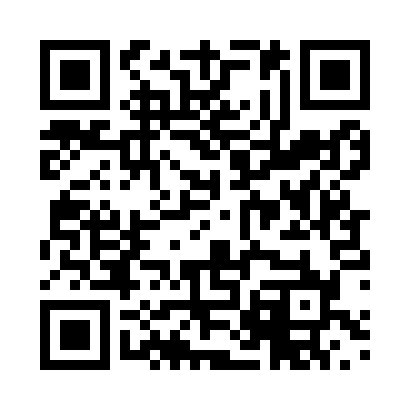 Prayer times for Dovze, SloveniaWed 1 May 2024 - Fri 31 May 2024High Latitude Method: Angle Based RulePrayer Calculation Method: Muslim World LeagueAsar Calculation Method: HanafiPrayer times provided by https://www.salahtimes.comDateDayFajrSunriseDhuhrAsrMaghribIsha1Wed3:425:4512:565:588:0910:042Thu3:395:4312:565:598:1010:063Fri3:375:4212:566:008:1210:084Sat3:355:4012:566:018:1310:105Sun3:325:3912:566:018:1410:126Mon3:305:3712:566:028:1510:147Tue3:275:3612:566:038:1710:168Wed3:255:3412:566:048:1810:199Thu3:235:3312:566:048:1910:2110Fri3:205:3212:566:058:2110:2311Sat3:185:3012:566:068:2210:2512Sun3:165:2912:566:078:2310:2713Mon3:135:2812:566:078:2410:2914Tue3:115:2712:566:088:2510:3115Wed3:095:2512:566:098:2710:3316Thu3:075:2412:566:098:2810:3617Fri3:045:2312:566:108:2910:3818Sat3:025:2212:566:118:3010:4019Sun3:005:2112:566:128:3110:4220Mon2:585:2012:566:128:3310:4421Tue2:565:1912:566:138:3410:4622Wed2:535:1812:566:148:3510:4823Thu2:515:1712:566:148:3610:5024Fri2:495:1612:566:158:3710:5225Sat2:475:1512:566:168:3810:5426Sun2:455:1412:566:168:3910:5627Mon2:435:1412:576:178:4010:5828Tue2:415:1312:576:178:4111:0029Wed2:395:1212:576:188:4211:0230Thu2:395:1112:576:198:4311:0431Fri2:395:1112:576:198:4411:06